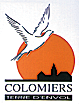 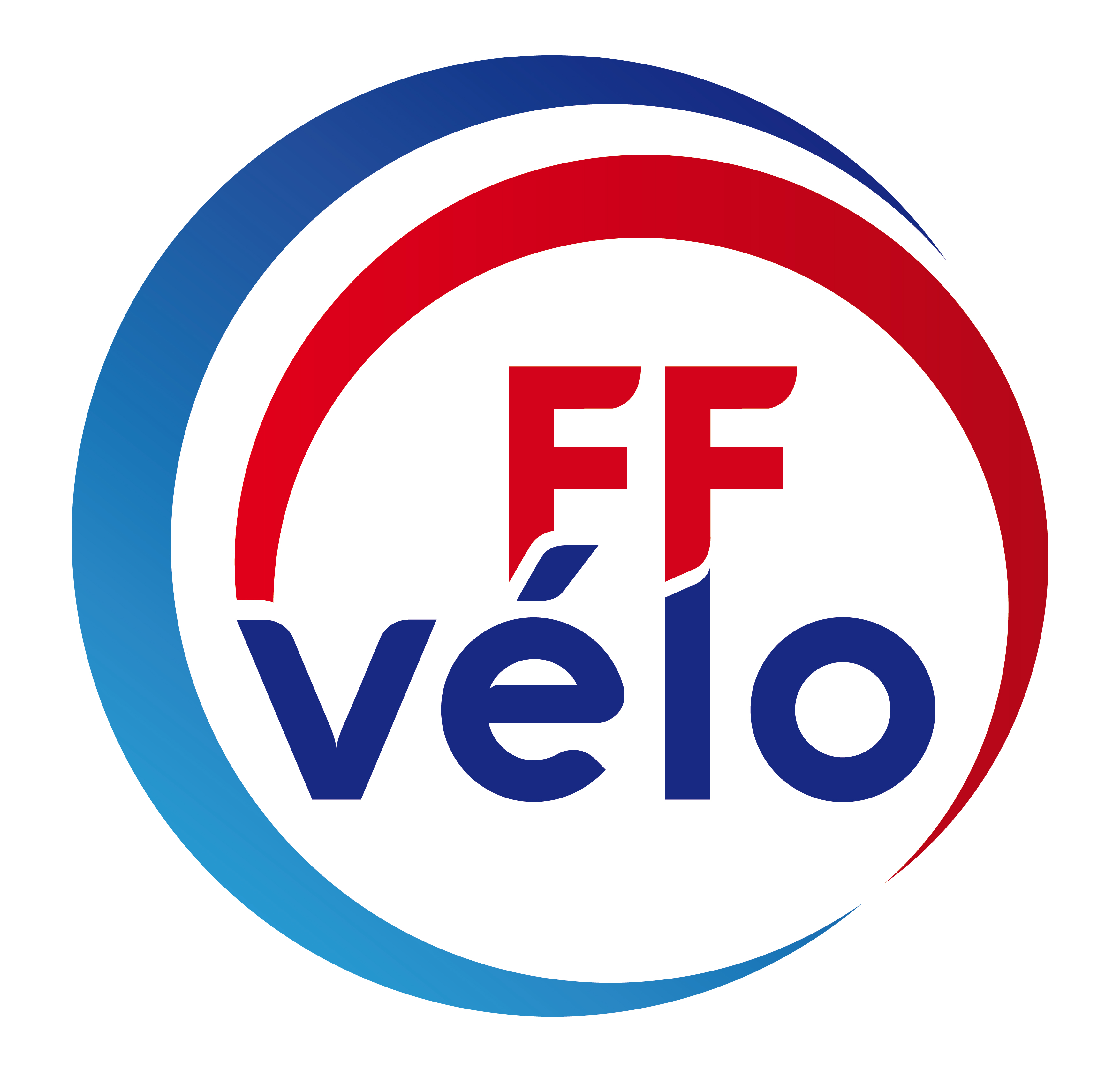 UNION SPORTIVE DE COLOMIERS – CYCLOTOURISME1, rue Abel Boyer 31770 COLOMIERS - CoReg Occitanie - Club N° 802COMPTE RENDU de la réunion du Club du Je 10 Janv 2020Présents : Gérard & Rozy Salvy, Patrick Gosse, Bernard Aubé, Mjo & Bernard Aussillou, Gérard & Jocelyne Pianca, Corinne Lasnel, Dominique Delpit, Annie & Daniel Carensac, Claude Bugarel, Sandra Dadat, Marie Claude Charles, Alain & Eliane Lanckbeen, J Michel Toitot, Philippe & Agnès Luquet, Monique & Jacques Mondin, Philippe Buzut, JFrançois Mignet, Pierre Azémar. Excusés : Christine Luneau, Guy Dadat, Philippe Deveaux & Nicole Ricard.Infos Omnisports : Nous avons été octroyés d’une subvention de 1000 €, pour notre       fonctionnement en 2020.Infos Codep : Le Codep présentera un stand, avec diverses infos (dont Toutes à Toulouse), lors du festival du voyage à vélo à Roques/Garonne les 31/01 & 01/02.    Infos CoReg : Le voyage des féminines 2020 se déroulera le 25 & 26 avril au départ d’Albi avec couchage à Ste Affrique ; 7 participantes inscrites. Plus de place disponible.Pâques en Quercy se déroulera à Cajarc. Le Coreg est organisateur des Flèches Vélocio et des Traces Vélocio.   Sorties passées :      Di 22 décembre : Sortie facile = 2p.      Me 01/01 : Sortie de l’An Neuf= 15p.      Di 05/01 : Point café à Rieumes = 9p – Sortie facile = 2p.Sorties à venir, Di 12 janvier :  Sortie Club : 09h00 de l’Espace Nautique + Rando découverte (01), départ 14h00 du Cours Dillon.Di 19 janvier :  Sortie Club : 09h00 de l’Espace Nautique.Di 26 janvier : Sortie Club : 09h00 de l’Espace Nautique.Sortie Facile : 14h30 de l’Espace Nautique, encadrant : Bernard Aubé.Di 02 février : Sortie Club : 09h00 de l’Espace Nautique, couplée avec la Concentration hivernale de Muret à Lagardelle/Leze.Di 09 février : Sortie Club : 09h00 de l’Espace Nautique + Rando découverte (02), départ 14h00 du Cours Dillon.Ouverture du Codep 31 à Gardouch (infos à venir).Di 16 février :  Sortie Club : 09h00 de l’Espace Nautique ou Brevet des 100 Km de la St Valentin à Rieumes (infos à venir).   Infos diverses :            Mr Sécurité nous a parlé des assurances et des risques cardio-vasculaires.Pâques en Quercy se déroulera à Cajarc dans le Lot les 11, 12 & 13 avril.           L’hébergement sera au Domaine des Cazelles (gites de 2 ou 3 chambres). Nous reparlerons lors de la prochaine réunion des différentes façons de nous y rendre et de l’organisation du WEnd. Wend Club = se déroulera les 20 & 21 juin près de Cazaubon (Gers) à Estang,                                         sous la houlette de Corinne et Bernard, qui ne manqueront pas de nous en tenir informé.Soirée Crêpes, Mardi 11 février 2020 à 20h30.Le Bureauhttp://www.us-colomiers-cyclotourisme.fr/